الجمـھـوريــة الـجـزائــريــة الديـمـقـراطـيـــة الـشـعـبـيـــةREPUBLIQUE ALGERIENNE DEMOCRATIQUE ET POPULAIREوزارة التعليم العالي والبحث العلميMinistère de l’enseignement supérieur et de la recherche scientifique 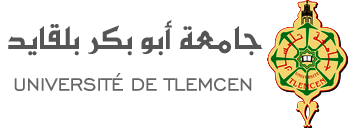 كلية الآداب واللغاتFaculté des Lettres et des Languesنيابة العمادة لما بعد التدرج والبحث العلمي والعلاقات الخارجيةVice Doyenné de la post graduation, Recherche scientifique et Relations extérieuresطلب ترخيص للتكوين في الخارجDEMANDE D’AUTORISATION D’ABSENCE	NOM et Prénom :  Date et lieu de naissance : Département : Diplôme : Grade :E-mail :Tel :N° d’assurance :.          Type de formation :     الذهاب يوم:....الرجوع يوم:.الوجهة:.المقاييس المدرسة:......................اسم و لقب الأستاذ البديل(المعوض):..رأي وتوقيع العميدAvis  et signature du Doyenرأي وتوقيع رئيس القسمAvis et signature du chef de départementتوقيع المعني بالأمرSignature de l’intéressé